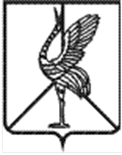 Администрация   городского поселения «Шерловогорское»муниципального района «Борзинский район»Забайкальского краяПОСТАНОВЛЕНИЕ    20 мая 2021 г.                                                                                      № 157  пгт. Шерловая ГораО создании и утверждении состава межведомственной комиссии городского поселения «Шерловогорское» по признанию помещения жилым помещением, жилого помещения пригодным (непригодным) для проживания и многоквартирного дома аварийным и подлежащим сносу или реконструкции На основании Жилищного кодекса Российской Федерации, в соответствии с Постановлением Правительства от 28.01.2006 года № 47 «Об утверждении Положения о признании помещения жилым помещением, жилого помещения пригодным (непригодным) для проживания и многоквартирного дома аварийным и подлежащим сносу или реконструкции», ст. 34 Устава городского поселения «Шерловогорское» от 6 марта 2018 г. № 93, администрация городского поселения «Шерловогорское» постановляет:1. Утвердить состав межведомственной комиссии городского поселения «Шерловогорское» по признанию помещения жилым помещением, жилого помещения пригодным (непригодным) для проживания и многоквартирного дома аварийным и подлежащим сносу или реконструкции (приложение).2. Признать утратившим силу постановление администрации городского поселения «Шерловогорское» от 28 мая 2019 года № 199 «О создании и утверждении состава межведомственной комиссии городского поселения «Шерловогорское» по признанию помещения жилым помещением, жилого помещения пригодным (непригодным) для проживания и многоквартирного дома аварийным и подлежащим сносу или реконструкции»3. Настоящее постановление вступает в силу на следующий день после дня его официального опубликования в периодическом печатном издании газете «Вестник городского поселения «Шерловогорское» и обнародования на специально оборудованном стенде в фойе 2 этажа административного здания администрации городского поселения «Шерловогорское» по адресу: Забайкальский край, Борзинский район, пгт. Шерловая Гора, ул. Октябрьская, д. 12.4. Настоящее постановление подлежит размещению на сайте муниципального образования в информационно-телекоммуникационной сети «Интернет» (www.шерловогорское.рф).Глава городского поселения «Шерловогорское                                 А.В. ПанинИсп.: Сухорукова Анастасия Николаевна 8 (30 233) 3-44-47  СОСТАВмежведомственной комиссии городского поселения «Шерловогорское» по признанию помещения жилым помещением, жилого помещения пригодным (непригодным) для проживания и многоквартирного дома аварийным и подлежащим сносу или реконструкцииПредседатель комиссии:Слонич Любовь Ивановна – заместитель руководителя администрации по вопросам бюджета, муниципального имущества, социально-экономического планирования, градостроительства и земельных отношений администрации городского поселения «Шерловогорское»;Секретарь: Сухорукова Анастасия Николаевна – главный специалист по градостроительству и земельным отношениям администрации городского поселения «Шерловогорское»Члены комиссии:Рычкова Марина Михайловна – начальник территориального отдела управления «Роспотребнадзора» по Забайкальскому краю в Борзинском и Александрово-Заводском районах (по согласованию);Андреева Ольга Юрьевна – начальник межрайонного отдела № 2 КГУП Забайкальское БТИ (по согласованию);Голятина Дарья Сергеевна – инспектор отдела надзорной деятельности и профилактической работы по Борзинскому и Оловяннинскому району и г. Борзя по пожарному надзору (по согласованию);Федорина Галина Сергеевна – директор МБУ администрации городского поселения «Шерловогорское» «Служба МТО»;Мочалов Владимир Викторович – главный специалист по ЖКХ администрации городского поселения «Шерловогорское»;Стрельцова Людмила Борисовна – главный специалист по ЖКХ администрации городского поселения «Шерловогорское»;Сташкевич Софья Романовна – специалист по земельным отношениям МБУ администрации городского поселения «Шерловогорское» «Служба МТО».